Writing exercises with nouns:Fill in the appropriate nouns in the blank spaces in the sentences. 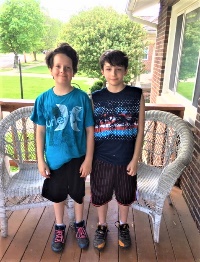 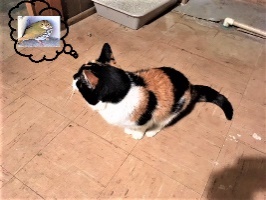 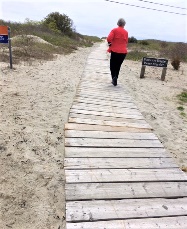 The  ______ wanted to go to the 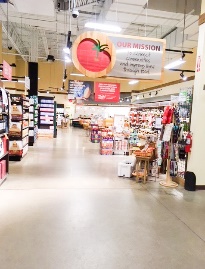 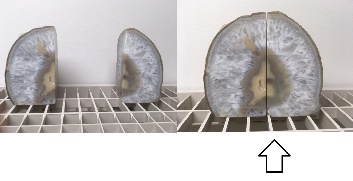 store    together.           3   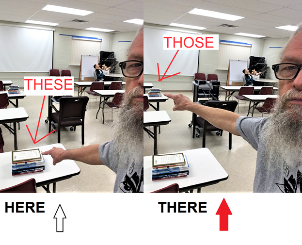 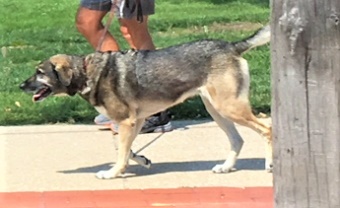 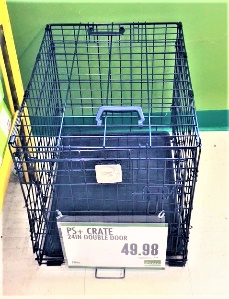   There were three ______ in cages 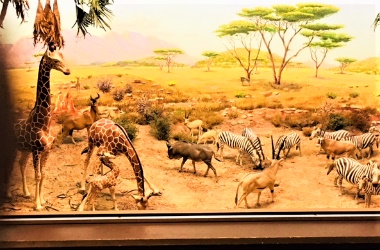 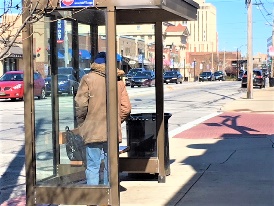 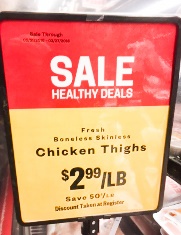 at the animal shelter for sale. 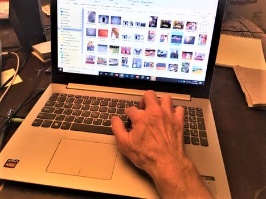 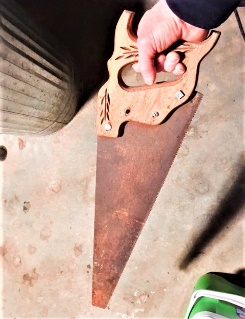 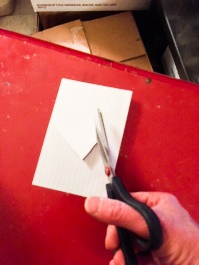 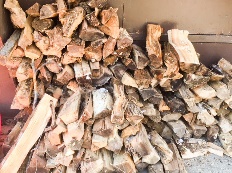 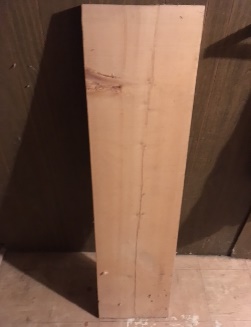 I use a ______ to cut  wood planks 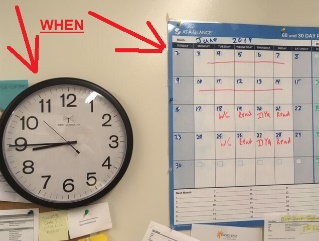 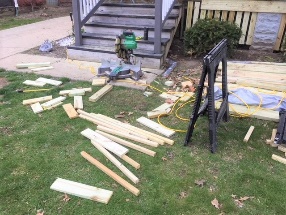 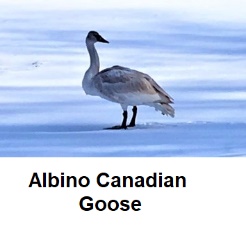 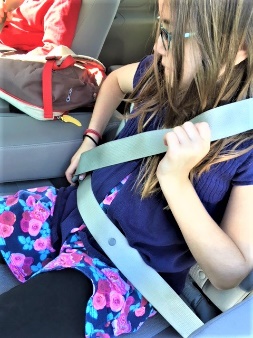    when  I  build  something I need for 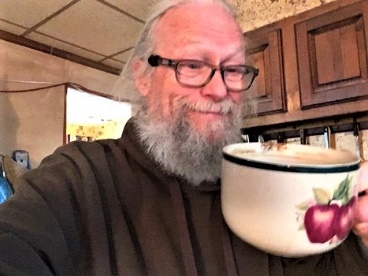 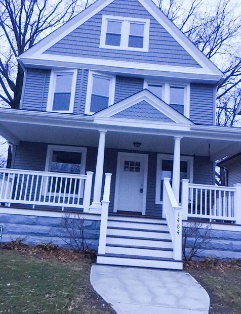      my        house.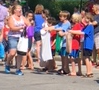 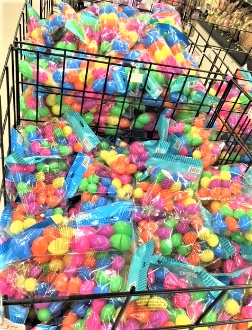 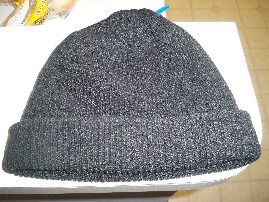 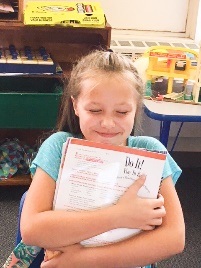 I have several  _______ that I keep 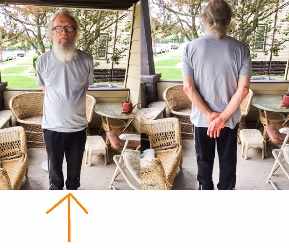 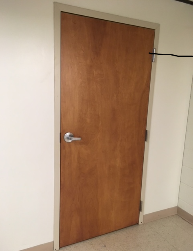 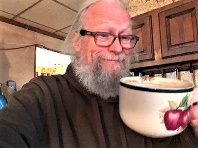 by the front    door of my house for 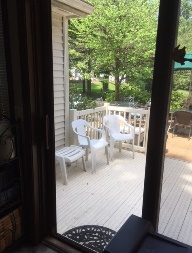 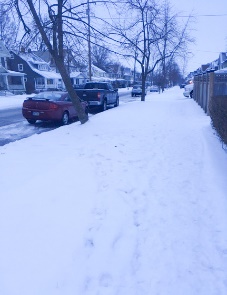    when I   go  outside in the winter.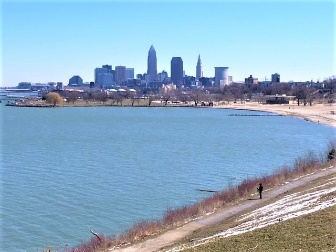 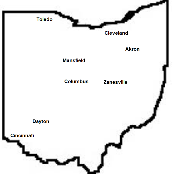 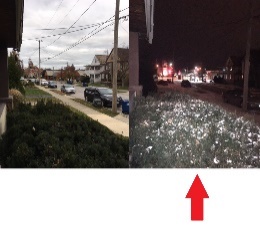 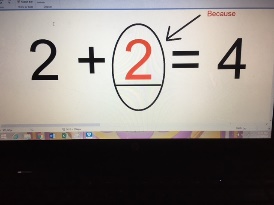 In Cleveland Ohio at night, because 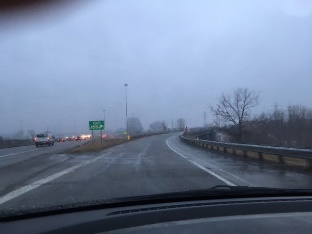 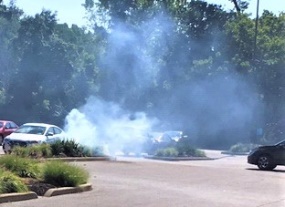 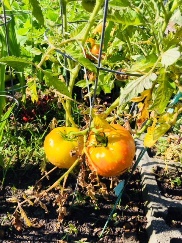 of the smog and smoke   from     1      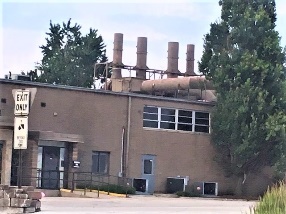 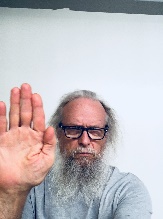 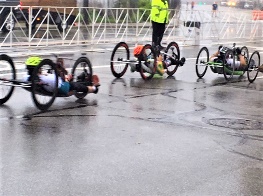 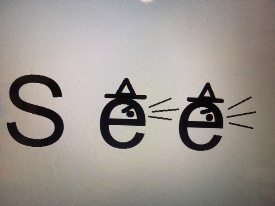 factories, one is not     able to see a 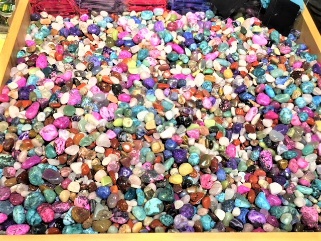 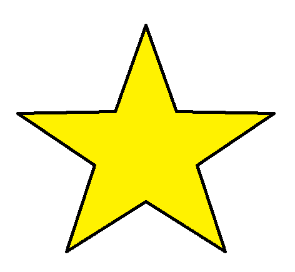      lot of    ______ at night.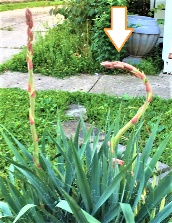 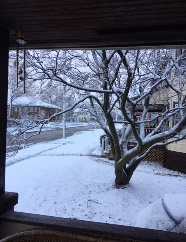 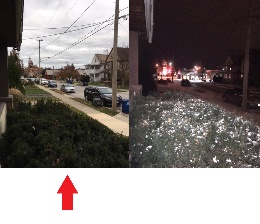 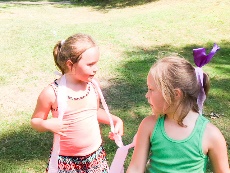 On really  cold  days I    like to have 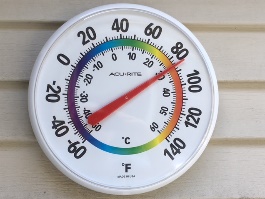 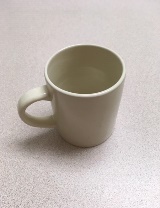 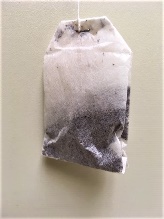 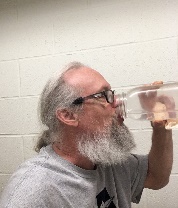 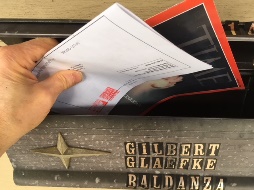 a hot    ______ of tea to drink to get 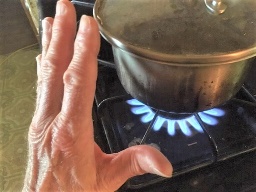  warm. 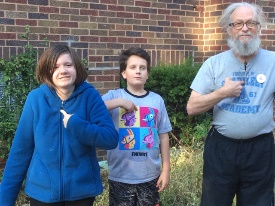 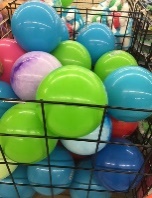 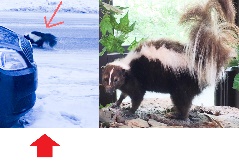 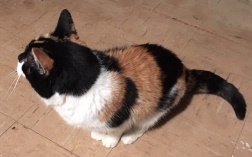    We     have several wild   _____ in 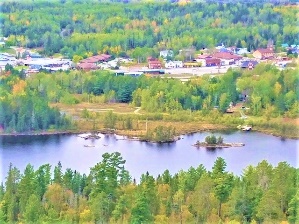 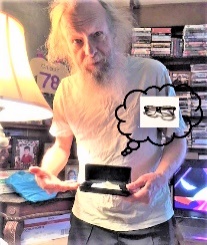 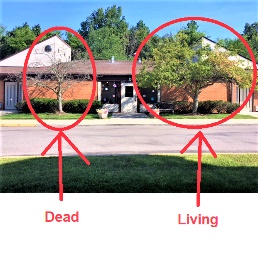 the town where    we      live     that           + 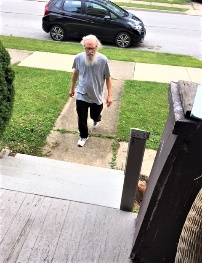 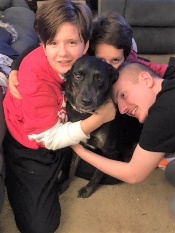 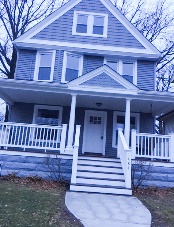 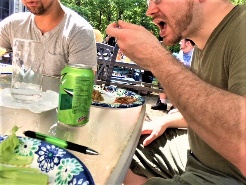 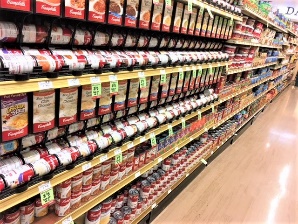 come by our house and   eat  canned 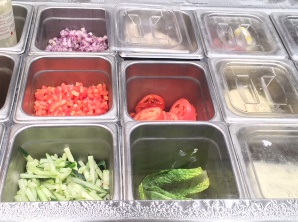 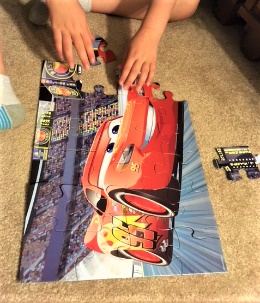 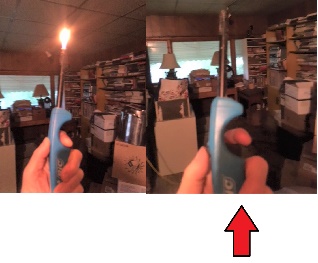    food that we      put        out       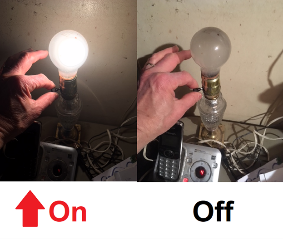 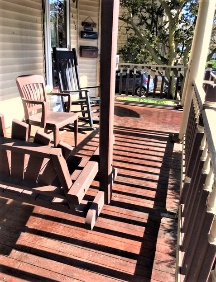 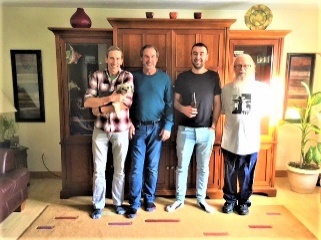     on the porch for   them.             90  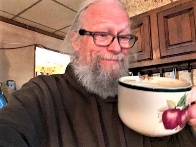 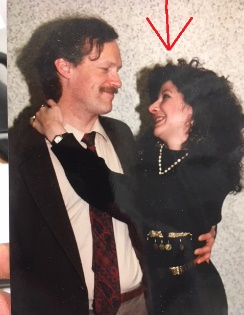 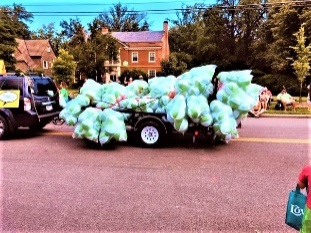   My    wife had more than ninety          +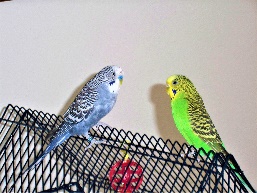 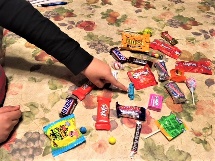 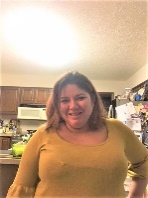 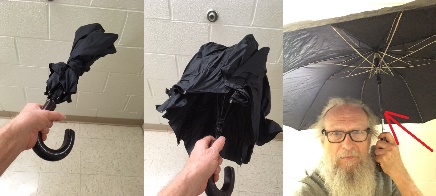 ______ which she     raised      and 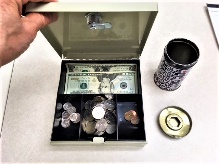 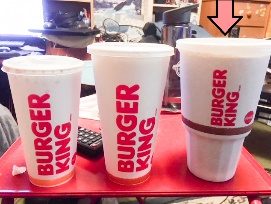 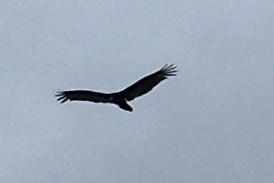 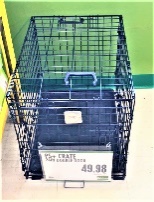 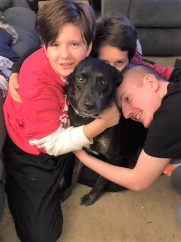  kept    in a large   flight    cage in our 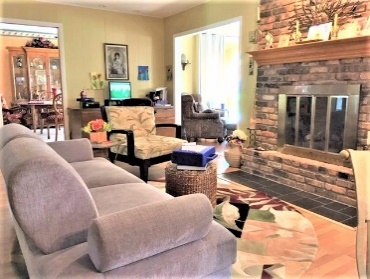 living room at our house.